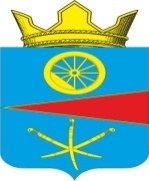 Ростовская областьСобрание депутатов Тацинского сельского поселенияРЕШЕНИЕ30 октября 2017 года                     № 70                           ст. ТацинскаяВ соответствии с Федеральным законом от 12 января 1996 года N 8-ФЗ "О погребении и похоронном деле", Федеральным законом от 06.10.2003 года N 131-ФЗ "Об общих принципах организации местного самоуправления в Российской Федерации", решением Собрания депутатов Тацинского сельского поселения от 31.03.2004 года № 60 «Об утверждении Положения об оказании ритуальных услуг и содержании мест захоронения на территории Тацинского сельского поселения», -  Собрание депутатов РЕШИЛО:Создание (выбор) специализированной службы по вопросам похоронного дела по предоставлению гарантированного перечня услуг по погребению на территории Тацинского сельского поселения осуществлять путем проведения открытого конкурса.Утвердить Положение о проведении открытого конкурса по выбору специализированной службы по вопросам похоронного дела по предоставлению гарантированного перечня услуг по погребению на территории Тацинского сельского поселения согласно приложению. 3. Настоящее решение вступает в законную силу с момента его официального опубликования (обнародования)4. Контроль за исполнением данного решения возложить на постоянную депутатскую комиссию по социальным вопросам, местному самоуправлению и охране общественного порядка (Левченко Ю.А.).Председатель Собрания депутатов – Глава Тацинского сельского поселения 				О.Д. Барская  Приложение к решению Собрания депутатов Тацинского сельского поселения от 30.10.2017 г. № 70
Положение о проведении открытого конкурса по выбору специализированной службы по вопросам похоронного дела по предоставлению гарантированного перечня услуг по погребению на территории Тацинского сельского поселенияЗаконодательное регулирование1. Настоящее Положение подготовлено в соответствии с Федеральным законом Российской Федерации от 06.10.2003 года № 131-ФЗ «Об общих принципах организации местного самоуправления в Российской Федерации», Федеральным законом Российской Федерации от 12.01.1996 года № 8-ФЗ «О погребении и похоронном деле», Федеральным законом Российской Федерации от 26.07.2006 № 135-ФЗ «О защите конкуренции», Уставом муниципального образования «Тацинское сельское поселение».Общие положения 2.1. Настоящее Положение определяет порядок проведения открытого конкурса по отбору специализированной службы по вопросам похоронного дела по предоставлению гарантированного перечня услуг по погребению на территории муниципального образования «Тацинское сельское поселение» Тацинского района Ростовской области, подготовки конкурсной документации, заявки, определение критериев для оценки заявок и оформления документов, необходимых Претендентам для участия в конкурсе. Под конкурсом понимаются торги, победителем которых признается лицо, которое предложило лучшие условия исполнения договора по предоставлению гарантированного перечня услуг по погребению и заявке на участие в конкурсе которого присвоен первый номер.2.1.1. «Заказчик» (далее - Заказчик) – Администрация Тацинского сельского  поселения.2.1.2. «Конкурсная комиссия» (далее – комиссия) - коллегиальный орган, создаваемый Заказчиком, по вопросам похоронного дела по осуществлению погребения умерших на территории муниципального образования Тацинского сельского поселения.2.1.3. «Претендент на участие в открытом конкурсе» - любое юридическое лицо независимо от организационно-правовой формы, формы собственности, места нахождения и места происхождения капитала или любое физическое лицо, в том числе индивидуальный предприниматель (далее  - Претендент), претендующий осуществлять погребение умерших на территории  муниципального образования Тацинского сельского поселения в качестве специализированной службы по вопросам похоронного дела.2.1.4. «Участник открытого конкурса» - допущенный конкурсной комиссией к участию в конкурсе (на основании результатов рассмотрения заявок на участие в конкурсе)  Претендент.2.1.5. «Специализированная служба по вопросам похоронного дела» - служба, уполномоченная от имени Заказчика оказывать услуги на территории муниципального образования «Тацинское сельское поселение» (далее – Тацинское сельское поселение) по погребению умерших, в соответствии с Федеральным законом от 12.01.1996 года N 8-ФЗ «О погребении и похоронном деле», на основании итогов проведения открытого конкурса.3.   Организация конкурса3.1. Заказчик принимает решение о проведении открытого конкурса и обеспечивает размещение извещения о проведении конкурса и конкурсной документации на официальном сайте муниципального образования «Тацинское сельское поселение», одновременно с размещением извещения о проведении такого конкурса в официальном печатном издании не менее чем за 20 дней до дня вскрытия конвертов с заявками на участие в конкурсе.3.2. В извещении о проведении конкурса должна содержаться следующая информация: наименование, место нахождения, почтовый адрес и адрес электронной почты, номер контактного телефона Заказчика; предмет конкурса с указанием количества оказываемых услуг; место оказания услуг; срок, место и порядок предоставления конкурсной документации, официальный сайт, на котором размещена конкурсная документация; место, дата и время вскрытия конвертов и рассмотрения таких заявок и подведения итогов конкурса.3.3. Официальным печатным изданием для опубликования информации о проведении конкурса является  информационный бюллетень муниципального образования «Тацинское сельское поселение» «Тацинский вестник».3.4. Официальным сайтом в сети «Интернет» для размещения информации о проведении конкурса является адрес:  http://tacinskoesp.ru/3.5.Заказчик вправе принять решение о внесении изменений в извещение о проведении открытого конкурса не позднее чем за пять дней до даты окончания подачи заявок на участие в конкурсе. В течение одного дня со дня принятия указанного решения такие изменения размещаются заказчиком на официальном сайте заказчика. При этом срок подачи заявок на участие в конкурсе должен быть продлен так, чтобы со дня размещения на официальном сайте внесенных в извещение о проведении открытого конкурса изменений до даты окончания подачи заявок на участие в конкурсе такой срок составлял не менее чем пятнадцать дней.3.6. Заказчик вправе отказаться от проведения открытого конкурса не позднее чем за десять дней до даты окончания срока подачи заявок на участие в конкурсе. Извещение об отказе от проведения открытого конкурса размещается заказчиком в течение двух дней со дня принятия решения об отказе от проведения открытого конкурса на официальном сайте заказчика.4. Содержание конкурсной документации4.1. Конкурсная документация разрабатывается и утверждается заказчиком.4.2. Конкурсная документация должна содержать требования, установленные заказчиком к качеству, техническим характеристикам и результатам услуг,  связанных с определением оказываемых услуг потребностям заказчика.4.3.  Конкурсная документация должна содержать:1) требования к содержанию, форме, оформлению и составу заявки на участие в конкурсе и инструкцию по ее заполнению;2) требования к описанию Претендентами оказываемых услуг, которые являются предметом конкурса, их количественных и качественных характеристик;3) требования к гарантийному сроку и (или) объему предоставления гарантий качества услуги.4) место, условия и сроки (периоды) оказания услуг;5)сведения о возможности заказчика принять решение об одностороннем отказе от исполнения контракта в соответствии с гражданским законодательством.6) требования к Претендентам, установленные в соответствии со п. 5.2.настоящего Положения;7) порядок и срок отзыва заявок на участие в конкурсе, порядок внесения изменений в такие заявки. 8) формы, порядок, даты начала и окончания срока предоставления Претендентам разъяснений положений конкурсной документации;9) место, порядок, даты и время вскрытия конвертов с заявками на участие в конкурсе. 10) критерии оценки заявок на участие в конкурсе, устанавливаемые в соответствии с п. 11 настоящего Положения.11) порядок оценки и сопоставления заявок на участие в конкурсе5.Требования к Претендентам и участникам конкурса5.1.«Претендентом на участие в открытом конкурсе» - может быть любое юридическое лицо независимо от организационно-правовой формы, формы собственности, места нахождения и места происхождения капитала или любое физическое лицо, в том числе индивидуальный предприниматель (далее  - Претендент), претендующий осуществлять погребение умерших на территории  муниципального образования Тацинского сельского поселения в качестве специализированной службы по вопросам похоронного дела. Для участия в конкурсе Претенденты должны своевременно подготовить и подать соответствующую заявку на участие в открытом конкурсе (далее по тексту – конкурсная заявка).5.2. К Претендентам устанавливаются следующие обязательные требования:    1) соответствие Претендентов требованиям, устанавливаемым в соответствии с законодательством Российской Федерации к лицам, осуществляющим вид деятельности, являющийся предметом конкурса;    2) непроведение ликвидации Претендента, а так же непроведение в отношении Претендента процедуры банкротства;    3) неприостановление деятельности Претендента в порядке, предусмотренном Кодексом Российской Федерации об административных правонарушениях, на день рассмотрения заявки на участие в конкурсе;    4) отсутствие у Претендента задолженности по начисленным налогам, сборам и иным обязательным платежам в бюджеты любого уровня или государственные внебюджетные фонды за прошедший календарный год.5.3.Организатор торгов, заказчик, вправе установить также следующие требования к Претендентам конкурса:- наличие специализированного транспорта для предоставления услуг по захоронению; -  наличие персонала  для оказания услуг; -  наличие помещения для приема заявок; -  наличие прямой телефонной связи для приема заявок; - наличие материально-технической базы для изготовления предметов похоронного ритуала, либо наличие договоров на изготовление или приобретение предметов похоронного ритуала. 5.4. Конкурсная комиссия обязана отстранить Претендента или участника конкурса от участия в конкурсе на любом этапе его проведения в следующих случаях:•	в случае установления недостоверности сведений, содержащихся в документах, представленных Претендентом в составе заявки на участие в конкурсе;•	в случае установления факта проведения ликвидации юридического лица или проведения в отношении Претендента – юридического лица, индивидуального предпринимателя процедуры банкротства;•	в случае установления факта приостановления деятельности Претендента юридического лица, индивидуального предпринимателя в порядке, предусмотренном Кодексом Российской Федерации об административных правонарушениях.5.5. Претенденту отказывается в допуске к участию в конкурсе в случае: -	непредоставления определенных п. 6.1данного Положения документов в составе заявки на участие в конкурсе либо наличия в таких документах недостоверных сведений о Претенденте;-	несоответствия требованиям, установленным в пункте 5.2. данного Положения;5.6. Для участия в конкурсе Претенденты должны своевременно подготовить и подать соответствующую заявку на участие в открытом конкурсе (далее по тексту – конкурсная заявка). 6. Порядок подготовки и подачи конкурсной заявки 6.1.Требования к содержанию и форме заявки на участие в конкурсе:Заявка на участие в конкурсе (далее – заявка), должна содержать:1) сведения и документы о Претенденте, подавшем такую заявку:а) фирменное наименование (наименование), сведения об организационно-правовой форме, о месте нахождения, почтовый адрес (для юридического лица), фамилия, имя, отчество, паспортные данные, сведения о месте жительства (для физического лица), номер контактного телефона;б) документ, подтверждающий полномочия лица на осуществление действий от имени Претендента - юридического лица (копия решения о назначении или об избрании либо приказа о назначении физического лица на должность, в соответствии с которым такое физическое лицо обладает правом действовать от имени Претендента без доверенности (далее для целей настоящей главы - руководитель). В случае, если от имени Претендента действует иное лицо, заявка на участие в конкурсе должна содержать также доверенность на осуществление действий от имени Претендента, заверенную печатью Претендента и подписанную руководителем (для юридических лиц) или уполномоченным этим руководителем лицом, либо нотариально заверенную копию такой доверенности. г) копии учредительных документов Претендента (для юридических лиц);2) предложение о наличии материально-технической базы, кадров, опыта работы в области оказания услуг, являющийся предметом конкурса и иные предложения об условиях исполнения договора;3) документы или копии документов, подтверждающих соответствие Претендента установленным требованиям и условиям допуска к участию в конкурсе:а) копии документов, подтверждающих соответствие Претендента требованию, установленному п.п. 1 п. 5.2. настоящего Положения в случае, если в соответствии с законодательством Российской Федерации установлены требования к лицам, осуществляющим поставки товаров, выполнение работ, оказание услуг, и такие товары, работы, услуги являются предметом конкурса (лицензия, выписка из ЕГРЮЛ или ЕГРИП);б) документы, подтверждающие соответствие Претендента требованию, установленному в соответствии с п.п. 2, 3, 4 пункта 5.2 данного положения, в случае, если такое требование установлено заказчиком (декларация);6.2. Все листы заявки на участие в конкурсе, все листы тома заявки на участие в конкурсе должны быть прошиты и пронумерованы. Заявка на участие в конкурсе и том заявки на участие в конкурсе должны содержать опись входящих в их состав документов, должны быть скреплены печатью Претендента (для юридических лиц) и подписаны Претендентом или лицом, уполномоченным таким Претендентом.      6.3.Претендент вправе подать только одну заявку на участие в конкурсе в отношении каждого предмета конкурса (лота). В случае установления факта подачи одним Претендентом двух и более заявок в отношении одного и того же лота при условии, что поданные ранее заявки не отозваны, все заявки на участие в конкурсе такого Претендента, поданные в отношении данного лота, не рассматриваются и возвращаются такому Претенденту. 6.4. Представленные в составе заявки документы не возвращаются Претенденту.6.5. Прием заявок прекращается в день вскрытия конвертов с такими заявками, но не раньше времени, указанного в извещении о проведении открытого конкурса (с учетом всех изменений конкурсной документации, являющихся ее неотъемлемой частью). 6.6. Заявки до последнего дня срока подачи заявок (исключая последний день подачи заявок на участие в конкурсе) подаются по адресу, указанному в извещении о проведении открытого конкурса. В день окончания срока подачи заявок,  такие заявки подаются на заседание комиссии непосредственно перед вскрытием конвертов с заявками по адресу, по которому осуществляется вскрытие конвертов с заявками, указанному в извещении о проведении открытого конкурса после объявления  присутствующим при вскрытии конвертов с заявками о возможности подать заявки, изменить или отозвать поданные заявки. 6.7. Каждый конверт с заявкой, поступивший в срок, указанный в извещении о проведении открытого конкурса, регистрируется организатором конкурса. Каждый поступивший конверт с заявкой также маркируется путем нанесения на конверт регистрационного номера, соответствующего номеру в Журнале регистрации заявок.6.8.Претендент подает заявку в письменной форме в запечатанном конверте. На таком конверте указывается наименование открытого конкурса (лота), на участие в котором подается данная заявка.Изменения заявок7.1.Претендент подавший заявку, вправе изменить заявку в любое время до момента вскрытия комиссией конвертов с заявками. Изменения, внесенные в заявку, считаются неотъемлемой частью заявки.7.1.2.Заявки изменяются в следующем порядке.Изменения заявки подаются в запечатанном конверте. На соответствующем конверте указываются: наименование открытого конкурса и регистрационный номер заявки.В день окончания срока подачи заявок,  изменения заявок подаются на заседание комиссии непосредственно перед вскрытием конвертов с заявками по адресу, по которому осуществляется вскрытие конвертов с заявками, указанному в извещении о проведении открытого конкурса. 7.2. Изменения заявок регистрируются в Журнале регистрации заявок на участие в конкурсе.7.3.  После окончания срока подачи заявок не допускается внесение изменений в заявки.  7.4. Конверты с изменениями заявок вскрываются комиссией одновременно с конвертами с заявками. Отзыв заявок8.1. Претендент, подавший заявку, вправе отозвать заявку в любое время до момента вскрытия комиссией конвертов с заявками. 8.2.Заявки отзываются в следующем порядке.Претендент подает в письменном виде уведомление об отзыве заявки, содержащее информацию о том, что он отзывает свою заявку. При этом в соответствующем уведомлении в обязательном порядке должна быть указана следующая информация:наименование конкурса, регистрационный номер заявки, дата, время и способ подачи заявки. Уведомление об отзыве заявки должно быть скреплено печатью и заверено подписью уполномоченного лица (для юридических лиц) и собственноручно подписано физическим лицом участником размещения заказа. В  день окончания срока подачи заявок,  заявки отзываются на заседании комиссии непосредственно перед вскрытием конвертов с заявками по адресу, по которому осуществляется вскрытие конвертов с заявками, указанному в извещении о проведении открытого конкурса. 8.3. Отзывы заявок регистрируются в Журнале регистрации заявок на участие в конкурсе. 8.4   Заявки, поданные с опозданием, полученные после окончания приема конвертов с заявками конверты с заявками вскрываются (в случае если на конверте не указаны почтовый адрс (для юридического лица) или сведения о месте жительства (для физического лица) Претендента), и в тот же день такие конверты и такие заявки возвращаются Претендентам. 8.5. В случае, если по окончании срока подачи заявок на участие в конкурсе подана только одна заявка на участие в конкурсе, конверт с указанной заявкой вскрывается и указанная заявка рассматривается в порядке, установленном п. 5 настоящего Положения. В случае, если указанная заявка соответствует требованиям и условиям, предусмотренным настоящим Положением, заказчик в течение трех рабочих дней со дня рассмотрения заявки на участие в конкурсе обязан передать участнику конкурса, подавшему единственную заявку на участие в конкурсе, проект контракта, который составляется путем включения условий исполнения контракта, предложенных таким участником в заявке на участие в конкурсе.9.Порядок вскрытия конвертов с заявками на участие в конкурсе9.1. Публично в день, во время и в месте, указанные в извещении о проведении открытого конкурса, конкурсной комиссией вскрываются конверты с заявками на участие в конкурсе 9.2.В день вскрытия конвертов с заявками на участие в конкурсе непосредственно перед вскрытием конвертов с заявками на участие в конкурсе, но не раньше времени, указанного в извещении о проведении открытого конкурса, конкурсная комиссия обязана объявить присутствующим при вскрытии таких конвертов Претендентам о возможности подать заявки на участие в конкурсе, изменить или отозвать поданные заявки на участие в конкурсе до вскрытия конвертов с заявками на участие в конкурсе.9.3. Протокол вскрытия конвертов с заявками на участие в конкурсе ведется конкурсной комиссией и подписывается всеми присутствующими членами конкурсной комиссии и заказчиком непосредственно после вскрытия конвертов с заявками на участие в конкурсе.9.4. Указанный протокол размещается заказчиком  в течение дня, следующего после дня подписания такого протокола, на официальном сайте заказчика. 9.5. Организатор конкурса  осуществляет аудиозапись вскрытия конвертов с заявками на участие в конкурсе. 9.6. В случае, если по окончании срока подачи заявок на участие в конкурсе подана только одна заявка или не подана ни одна заявка, конкурс признается несостоявшимся. 9.7. При вскрытии конвертов с заявками на участие в конкурсе  конкурсная комиссия вправе требовать от Претендентов разъяснений представленных ими документов и заявок на участие в конкурсе.10.Порядок рассмотрения заявок на участие в конкурсе10.1. Конкурсная комиссия рассматривает заявки на участие в конкурсе на соответствие требованиям,  установленным в соответствии со п. 5.2. настоящего Положения. Срок рассмотрения заявок на участие в конкурсе не может превышать пять рабочих дней со дня вскрытия конвертов с заявками на участие в конкурсе.10.2. На основании результатов рассмотрения заявок на участие в конкурсе конкурсной комиссией принимается решение о допуске к участию в конкурсе Претендента и о признании Претендента, подавшего заявку на участие в конкурсе, участником конкурса или об отказе в допуске такого Претендента к участию в конкурсе в порядке и по основаниям, которые предусмотрены п. 5.2. настоящего Положения, а также оформляется протокол рассмотрения заявок на участие в конкурсе, который ведется конкурсной комиссией и подписывается всеми присутствующими на заседании членами конкурсной комиссии и заказчиком в день окончания рассмотрения заявок на участие в конкурсе. 10.3. Указанный протокол в день окончания рассмотрения заявок на участие в конкурсе размещается заказчиком на официальном сайте заказчика.10.4.В случае, если на основании результатов рассмотрения заявок на участие в конкурсе принято решение об отказе в допуске к участию в конкурсе всех Претендентов, подавших заявки на участие в конкурсе, или о допуске к участию в конкурсе и признании участником конкурса только одного Претендента, подавшего заявку на участие в конкурсе, конкурс признается несостоявшимся.10.5.В случае, если конкурс признан несостоявшимся и только один Претендент, подавший заявку на участие в конкурсе, признан участником конкурса, заказчик в течение трех рабочих дней со дня подписания протокола, предусмотренного п. 9.3 настоящей статьи, обязан передать такому участнику конкурса проект договора, который составляется путем включения условий исполнения договора, предложенных таким участником в заявке на участие в конкурсе.11.Оценка и сопоставление заявок на участие в конкурсе11.1.Конкурсная комиссия осуществляет оценку и сопоставление заявок на участие в конкурсе, поданных Претендентами, признанными участниками конкурса. Срок оценки и сопоставления таких заявок не может превышать пять рабочих дней со дня подписания протокола рассмотрения заявок.11.2.Оценка и сопоставление заявок на участие в конкурсе осуществляются конкурсной комиссией в целях выявления лучших условий исполнения договора по предоставлению гарантированного перечня услуг по погребению в соответствии с критериями и в порядке, которые установлены конкурсной документацией. Совокупная значимость таких критериев должна составлять сто процентов.11.3.Для определения лучших условий исполнения контракта, предложенных в заявках на участие в конкурсе, конкурсная комиссия должна оценивать и сопоставлять такие заявки по следующим критериям:Рейтинг, присуждаемый i-й заявке, определяется по формуле:,    где: - рейтинг, присуждаемый i-й заявке по указанному критерию; - значение в баллах, присуждаемое комиссией i-й заявке на участие в конкурсе по k-му показателю, где k - количество установленных показателей.Для получения оценки (значения в баллах) по критерию для каждой заявки вычисляется среднее арифметическое оценок в баллах, присвоенных всеми членами конкурсной комиссии по критерию. Общее количество баллов по конкурсной заявке определяется как сумма баллов, полученных в результате расчетов баллов по критериям оценки показателей конкурсной заявки.12. Определение победителя конкурса12.1. На основании результатов оценки и сопоставления заявок на участие в конкурсе конкурсной комиссией каждой заявке присваивается порядковый номер относительно других по мере уменьшения степени выгодности содержащихся в них условий исполнения договора. 12.2. Победителем конкурса признается участник конкурса, который предложил лучшие условия исполнения договора, и заявке которого присвоен первый номер.12.3. В случае, если в нескольких заявках на участие в конкурсе содержатся одинаковые условия исполнения договора, меньший порядковый номер присваивается заявке, которая поступила ранее других заявок на участие в конкурсе, содержащих такие условия.12.4. В случае, если после объявления победителя конкурса конкурсной комиссии станут известны факты несоответствия победителя конкурса требованиям к участникам конкурса, результаты конкурса аннулируются, и новым победителем конкурса признается участник, заявке которого присвоен второй номер.12.5. Конкурсная комиссия ведет протокол оценки и сопоставления заявок на участие в конкурсе, в котором должны содержаться сведения о месте, дате, времени проведения оценки и сопоставления таких заявок, об участниках конкурса, заявки на участие в конкурсе которых были рассмотрены, о порядке оценки и о сопоставлении заявок на участие в конкурсе, о принятом на основании результатов оценки и сопоставления заявок на участие в конкурсе решении о присвоении заявкам на участие в конкурсе порядковых номеров, а также наименования (для юридических лиц), фамилии, имена, отчества (для физических лиц) и почтовые адреса участников конкурса, заявкам на участие в конкурсе которых присвоен первый и второй номера. Протокол подписывается всеми присутствующими членами конкурсной комиссии и Заказчиком, в течение дня, следующего после дня окончания проведения оценки и сопоставления заявок на участие в конкурсе. 12.6. Организация, ставшая победителем конкурса, наделяется полномочиями специализированной службы в сфере оказания  ритуальных услуг по погребению на территории Тацинского сельского поселения.13. Публикация результатов конкурса13.1. Конкурсная комиссия в течение трех рабочих дней со дня подписания протокола оценки и сопоставления заявок передает победителю конкурса один экземпляр протокола и проект договора, который составляется путем включения условий исполнения договора, предложенных победителем конкурса в заявке на участие в конкурсе, в проект договора, прилагаемый к конкурсной документации.13.2. Протокол оценки и сопоставления заявок на участие в конкурсе размещается на сайте http://tacinskoesp.ru/ в течение дня, следующего после дня подписания, и опубликовывается в официальном печатном издании – информационном бюллетене муниципального образования «Тацинское сельское поселение» «Тацинский вестник» в течение пяти дней после дня подписания указанного протокола.14.Заключение контракта по результатам проведения конкурса14.1.  В случае, если победитель конкурса или участник конкурса, заявке на участие в конкурсе которого присвоен второй номер, в срок, предусмотренный конкурсной документацией, не представил заказчику подписанный контракт, признается уклонившимся от заключения контракта.14.2. Контракт может быть заключен не ранее чем через десять дней со дня размещения на официальном сайте заказчика протокола оценки и сопоставления заявок на участие в конкурсе.14.3.  Решения, принятые организатором конкурса при проведении конкурса могут быть обжалованы в судебном порядке в соответствии с законодательством Российской Федерации. Об утверждении Положения о проведении открытого конкурса по выбору специализированной службы по вопросам похоронного дела по предоставлению гарантированного перечня услуг по погребению на территории Тацинского сельского поселенияНаименование критерия (С), в том числе:Суммарное максимальное балльное значение – 100 баллов1. Наличие организации круглосуточного дежурства (для вывоза тел умерших (С1):от 0 до 20 балловОтсутствие службы0 балловНаличие службы с графиком работы в дневные часы10 балловНаличие службы с круглосуточным графиком работы 20 баллов2. Наличие персонала  для оказания услуг (С2):от 0 до 20 балловОтсутствие0 балловНаличие20 баллов3. Наличие помещения для приема заявок (С3):от 0 до 20 балловОтсутствие 0 балловНаличие20 баллов4. Наличие прямой телефонной связи для приема заявок (С4):от 0 до 10 балловОтсутствие 0 балловНаличие10 баллов5. Наличие материально-технической базы для изготовления предметов похоронного ритуала, либо наличие договоров на изготовление или приобретение предметов похоронного ритуала (С5):от 0 до 10 балловОтсутствие 0 балловНаличие 10 баллов6. Наличие специализированного транспорта для предоставления услуг по захоронению (С6):от 0 до 20 балловОтсутствие 0 балловНаличие 20 баллов